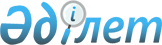 О возмещении затрат на обучение на дому детей с ограниченными возможностями из числа инвалидов
					
			Утративший силу
			
			
		
					Решение маслихата Костанайского района Костанайской области от 8 августа 2014 года № 230. Зарегистрировано Департаментом юстиции Костанайской области 2 сентября 2014 года № 5059. Утратило силу решением маслихата Костанайского района Костанайской области от 6 июня 2016 года № 29      Сноска. Утратило силу решением маслихата Костанайского района Костанайской области от 06.06.2016 № 29 (вводится в действие по истечении десяти календарных дней после дня его первого официального опубликования).

      В соответствии с подпунктом 15) пункта 1 статьи 6 Закона Республики Казахстан от 23 января 2001 года "О местном государственном управлении и самоуправлении в Республике Казахстан", подпунктом 4) статьи 16 Закона Республики Казахстан от 11 июля 2002 года "О социальной и медико-педагогической коррекционной поддержке детей с ограниченными возможностями" Костанайский районный маслихат РЕШИЛ:

      1. Возместить затраты на обучение на дому (далее - возмещение затрат на обучение) детей с ограниченными возможностями из числа инвалидов (далее - дети с ограниченными возможностями) по индивидуальному учебному плану ежемесячно в размере восьми месячных расчетных показателей.

      2. Определить, что:

      1) возмещение затрат на обучение производится государственным учреждением "Отдел занятости и социальных программ" акимата Костанайского района;

      2) возмещение затрат на обучение предоставляется родителям и иным законным представителям детей с ограниченными возможностями, обучающихся на дому (далее - получатели);

      3) для возмещения затрат на обучение получатель представляет следующие документы:

      заявление;

      документ, удостоверяющий личности услугополучателя, законного представителя;

      документ, подтверждающий регистрацию по постоянному месту жительства;

      заключение психолого-медико-педагогической консультации;

      справка об инвалидности;

      документ о наличии счета в банке;

      справка из учебного заведения, подтверждающий факт обучения ребенка-инвалида на дому;

      4) возмещение затрат на обучение производится в течение соответствующего учебного года на каждого ребенка с ограниченными возможностями.

      3. Настоящее решение вводится в действие по истечении десяти календарных дней после дня его первого официального опубликования и распространяется на отношения, возникшие с 1 сентября 2014 года.



      СОГЛАСОВАНО

      Руководитель государственного учреждения

      "Отдел занятости и социальных программ"

      акимата Костанайского района

      ___________________ В. Панин

      Руководитель государственного учреждения

      "Отдел экономики и финансов" акимата

      Костанайского района

      __________________ З. Кенжегарина


					© 2012. РГП на ПХВ «Институт законодательства и правовой информации Республики Казахстан» Министерства юстиции Республики Казахстан
				
      Председатель внеочередной сессии

      Костанайского районного маслихата

С. Байгабулов

      Секретарь Костанайского

      районного маслихата

А. Досжанов
